WALK & RIDE 
FROM HUNGER
SUNDAY, May 5, 2019/WORSHIP 12:15 PM / REGISTRATION OPENS AT 12:30 P.M. 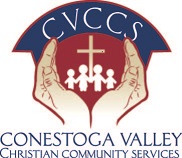 CONESTOGA VALLEY HIGH SCHOOL / 2110 HORSESHOE ROAD, LANCASTERWHAT YOUR SPONSORSHIP MEANS TO CVCCS:$10 would feed one child per week for weekend blessings$50 would feed 5 students for a month through weekend blessings$100 would feed 3 families of 4 per month in our food bank$265 would feed a family of 4 for 6 monthsPLEASE MAKE CHECKS PAYABLE TO CVCCSTOTAL $SponsorAddressPhoneEmailDonation1112344567891011121314